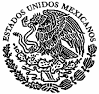 De conformidad con lo dispuesto en los artículos, 49 y 50, de la Ley de Medios de Impugnación en Materia Electoral para el Estado de Tlaxcala, en relación con los artículos 12, 13, inciso b); fracción XVII, 19, fracciones III y VIII, y 29, fracción XXV de la Ley Orgánica del Tribunal Electoral de Tlaxcala; se hace del conocimiento público que a las nueve horas con treinta minutos (09:30 hrs.) del veintisiete de noviembre de dos mil veintitrés (27/11/2023), el Pleno de este Órgano Jurisdiccional, resolverá en Sesión Pública los Medios de Impugnación siguientes:TERCERA PONENCIALo que se hace constar, fijando la presente Lista de Asuntos, siendo las catorce horas (14:00 hrs.) del veinticuatro de noviembre de dos mil veintitrés (24/11/2023), en la página oficial del Tribunal Electoral de Tlaxcala, con dirección electrónica: https://www.tetlax.org.mx/.  A C U E R D O   P L E N A R I OEXPEDIENTE:ACTOR (ES):DEMANDADO Y/O AUTORIDAD RESPONSABLE (S):ACTO IMPUGNADO:TET-JDC-045/2023Armando Rosete Escobar y otros con el carácter de militantes del Partido Movimiento CiudadanoComisión Operativa Estatal del Partido Movimiento CiudadanoOmisión de convocar a la Comisión Estatal, donde se renovaría la Comisión Operativa EstatalR E S O L U C I Ó NEXPEDIENTE:ACTOR (ES):DEMANDADO Y/O AUTORIDAD RESPONSABLE (S):ACTO IMPUGNADO:TET-JDC-063/2023Armando Rosete Escobar y otros con el carácter de militantes del Partido Movimiento CiudadanoComisión Nacional de Justicia Intrapartidaria del Partido Movimiento CiudadanoResolución del Procedimiento de Inconformidad CNJI/0147/2023 y nombramiento del Coordinador Estatal de la Comisión Operativa en Tlaxcala